ДОГОВОР № теплоснабжения и горячего водоснабженияг. Нижневартовск							______________________________Акционерное общество «Городские электрические сети» (АО «Горэлектросеть»), именуемое в дальнейшем «Энергоснабжающая организация», в лице _______________, действующего на основании ____________________, с одной стороны, и __________________________, именуемое в дальнейшем «Потребитель», в лице ________________________, действующего на основании _____________________________, с другой стороны, заключили настоящий Договор о нижеследующем:1. ПРЕДМЕТ ДОГОВОРА1.1. Энергоснабжающая организация обязуется подать Потребителю через присоединенную сеть:- тепловую энергию, горячую воду (коммунальные услуги), при наличии централизованного горячего водоснабжения;- тепловую энергию, при оборудовании многоквартирного дома индивидуальным тепловым пунктом; в помещения, расположенные в многоквартирном жилом доме, принадлежащие Потребителю. Потребитель обязуется оплачивать принятые коммунальные услуги в срок до 10 числа месяца, следующего за расчетным, обеспечить исправность используемых им приборов и оборудования, связанных с учетом и потреблением коммунальных услуг. 1.2. Площадь  отапливаемых помещений  _________м2.1.3. Энергоснабжающая организация и Потребитель при подаче и потреблении коммунальных услуг а также при взаимных расчетах обязуются руководствоваться настоящим договором,  Гражданским кодексом РФ, Жилищным кодексом РФ, Постановлением Правительства РФ от 06.05.2011 №354 (далее Правила) «О предоставлении коммунальных услуг собственникам и пользователям помещений в многоквартирных домах и жилых домов», Федеральным законом от 27.07.2010 №190-ФЗ «О теплоснабжении», Постановлением Правительства РФ от 23.05.2006 №306 «Об утверждении Правил установления и определения нормативов потребления коммунальных услуг», Правилами учета тепловой энергии и теплоносителя, и другими нормативно-правовыми актами Российской Федерации.2. ПРАВА И ОБЯЗАННОСТИ СТОРОН2.1 Энергоснабжающая организация обязана:2.1.1. Осуществлять поставку коммунальных услуг в необходимых объемах и    надлежащего качества, в соответствии с требованиями действующего законодательства РФ, а также отвечающую нормам, правилам и условиям настоящего договора.2.1.2. Поддерживать надлежащее состояние и обеспечивать техническое обслуживание централизованных сетей теплоснабжения.2.1.3. Участвовать в проверках параметров качества теплоносителя при наличии жалоб от Потребителя с составлением актов.2.1.4. В случаях, предусмотренных законодательством, предупреждать Потребителя непосредственно через Управляющую организацию о предстоящем перерыве, ограничении или отключении тепловой энергии и горячего водоснабжения. В случае аварийного отключения тепловых сетей, обслуживаемых Энергоснабжающей организацией, восстановление теплоснабжения производится в течение времени, установленного СНиП 41-02-2003 «Тепловые сети»;2.1.5. Оформлять и предъявлять Потребителю счета-фактуры с приложением акта оказанных услуг за использованную тепловую энергию, оформленные в соответствии с действующим законодательством. Оформляемые ежемесячно Энергоснабжающей организацией счета-фактуры для Энергоснабжающей организации считаются актом выполненных работ. 2.1.6. Нести иные обязательства, предусмотренные законодательством Российской Федерации.2.2 Энергоснабжающая организация имеет право:2.2.1. Прекратить подачу горячей воды полностью или частично после предупреждения Потребителя в следующих случаях:за неоплату (полностью или частично) или несвоевременную оплату коммунальных услуг Энергоснабжающей организации в установленные Договором сроки;за присоединение дополнительных теплоприемников, помимо счетчиков, или нарушение схем учета теплоэнергии;за самовольное присоединение теплопотребляющих установок к сети Энергоснабжающей организации;неудовлетворительное состояние внутридомовых теплопотребляющих установок Потребителя, угрожающих аварией, пожаром и создающих угрозу для жизни и безопасности граждан, зафиксированных актом;недопущения должностного лица Энергоснабжающей организации к теплопотребляющим установкам Потребителя или приборам учета после официального уведомления.2.2.2. Производить перерасчет потребляемой коммунальной услуги при непоставке или недопоставке тепловой энергии, горячей воды по вине Энергоснабжающей организации. Производить перерасчет потребляемой коммунальной услуги после поступления письменной заявки и соответствующего акта от Потребителя и Управляющей компании.2.2.3. Взыскивать стоимость недоучтенной тепловой энергии, горячей воды на основании двухстороннего акта при обнаружении водоразборных точек, не предусмотренных техническими условиями.2.2.4. Осуществлять контроль за потреблением коммунальных услуг путем проведения осмотров состояния внутридомовой системы отопления, горячего водоснабжения и инженерного оборудования, также проверять достоверность показаний приборов учета внутридомовых, внутриквартирных приборов учета тепловой энергии, горячей воды и их эксплуатации.2.3 Потребитель обязан:2.3.1. Своевременно и в полном объёме, не позднее 10 числа месяца, следующего за расчетным производить оплату за коммунальные услуги.2.3.2. При наличии индивидуального, общего (квартирного) или комнатного прибора учета горячего водоснабжения при централизованном горячем водоснабжении, тепловой энергии при оснащении жилых помещений приборами учета, ежемесячно снимать показания в период с 15-го по 23-е число текущего месяца и передавать полученные показания не позднее 23-го числа текущего месяца в Энергоснабжающую организацию, любым из доступных способов:- по телефону ___________________- на электронную почту __________________2.3.3. Обеспечить оснащение жилого помещения приборами учета, а также ввод в эксплуатацию установленного прибора учета, его надлежащую техническую эксплуатацию, сохранность и своевременность замены в порядке и сроки, установленные законодательством РФ. 2.3.4. В случае выхода прибора учета из строя (неисправности), в том числе неотображения приборами учета результатов измерений, нарушения контрольных пломб и (или) знаков поверки, механического повреждения прибора учета, превышения допустимой погрешности показаний прибора учета, истечения межповерочного интервала поверки приборов учета, незамедлительно известить об этом Энергоснабжающую организацию и сообщить показания прибора учета на момент его выхода из строя (возникновения неисправности). В случае если требуется проведение демонтажа прибора учета, известить Энергоснабжающую организацию, не менее чем за 2 рабочих дня. Демонтаж прибора учета, а также его последующий монтаж выполняются в присутствии представителей Энергоснабжающей организации, за исключением случаев, предусмотренных законодательством.2.3.5. Допускать представителя Энергоснабжающей организации в занимаемое жилое помещение для снятия показаний приборов учета и распределителей, проверки их состояния, факта их наличия или отсутствия, а также достоверности переданных Потребителем сведений о показаниях таких приборов учета и распределителей в порядке, указанном законодательством.2.3.6. Информировать Энергоснабжающую организацию (с предоставлением подтверждающих документов) об изменении наименования, формы собственности и реквизитов предприятия, его ликвидации, расторжения Договора или смене собственников жилого помещения, об увеличении или уменьшении числа граждан, проживающих (в том числе временно) в занимаемом им жилом помещении (в случае если жилое помещение не оборудовано прибором учета), не позднее 5 рабочих дней со дня произошедших изменений.2.3.7. Возмещать Энергоснабжающей организации расходы по введению ограничения и (или) приостановлению и возобновлению предоставления коммунальной услуги в порядке и размере, установленном законодательством РФ.2.3.8. Солидарно с другими собственниками помещений в многоквартирном доме обеспечить техническую эксплуатацию внутридомовых инженерных сетей и бесперебойную работоспособность общедомовых приборов учета тепловой энергии.2.3.9. В случае аварии, пожара, обнаружения утечек, иных нарушений, возникающих в процессе эксплуатации инженерных сетей, находящихся в общей долевой собственности или собственности Потребителя, пригласить представителя Управляющей организации для фиксирования перечисленных случаев двухсторонним актом. Аналогично двухсторонним актом фиксируются непоставка или недопоставка тепловой энергии, ненадлежащее качество воды по вине Энергоснабжающей организации.2.3.10. Нести солидарную ответственность с другими собственниками помещений и Управляющей компанией за ремонт, наладку и чистку внутридомовой системы отопления и горячего водоснабжения, находящуюся в многоквартирном доме. 2.3.11. Не производить забор горячей воды из системы отопления, несанкционированно устанавливать приборы для забора горячей воды из системы отопления.2.3.12. Потребителю запрещается самовольно нарушать пломбы на приборах учета, демонтировать приборы учета и осуществлять действия, направленные на искажение их показаний или повреждений.2.3.13. Нести иные обязанности, предусмотренные жилищным законодательством РФ, в том числе настоящими Правилами и договором, содержащим положения о предоставлении коммунальных услуг.2.4. Потребитель имеет право:2.4.1. Получать в необходимых объёмах коммунальные услуги надлежащего качества.2.4.2. Требовать от Энергоснабжающей организации изменения размера платы за коммунальную услугу при предоставлении коммунальной услуги ненадлежащего качества и (или) с перерывами, превышающими установленную продолжительность, в случаях и порядке, которые установлены законодательством РФ.2.4.3. Привлекать для осуществления действий по установке, замене приборов учета лиц, отвечающих требованиям, установленным законодательством для осуществления таких действий. При этом Потребитель несет ответственность за действия привлеченных им лиц по установке, замене приборов.2.4.4. Обращаться в Управляющую компанию в случаях предоставления ненадлежащего качества коммунальных услуг, если жилое помещение расположено в многоквартирном доме, для взаимодействия Управляющей компании с Энергоснабжающей организацией. 2.4.5. Осуществлять иные права, предусмотренные законодательством РФ. 3. ПОРЯДОК УЧЕТА3.1. Учет объёма  потребления коммунального ресурса (горячая вода)  осуществляется с использованием приборов учета в соответствии с требованиями законодательства. К использованию допускаются приборы учета утвержденного типа и прошедшие поверку в соответствии с требованиями законодательства об обеспечении единства измерений.В отсутствие приборов учета определение объёма  потребленной коммунального ресурса осуществляется в порядке, предусмотренным законодательством РФ.В случае выхода из строя или утраты ранее введенного в эксплуатацию индивидуального прибора учета (далее ИПУ), либо истечения срока его эксплуатации, определяемого периодом времени до очередной поверки, - начиная с даты, когда наступили указанные события, а если дату установить невозможно, - то начиная с расчетного периода, в котором наступили указанные события, до даты когда был возобновлён учет путем введения в эксплуатацию соответствующего установленным требованиям прибора учета, но не более 3 расчетных периодов подряд, расчет  за коммунальный ресурс определяется исходя из рассчитанного среднемесячного объема потребления, определенного по показаниям индивидуального прибора учета за период не  менее 3 месяцев. Если по истечению указанных 3 расчетных периодов Потребитель так и не предоставил Исполнителю показания ИПУ, тогда расчет размера платы за коммунальный ресурс рассчитывается исходя из норматива потребления коммунального ресурса  с применением повышающего коэффициента.В случае не предоставления Потребителем показаний индивидуального прибора учета размер платы за коммунальный ресурс в текущем периоде определяется исходя из рассчитанного среднемесячного объема потребления, определенного по показаниям индивидуального прибора учета за период не менее 3 месяцев. Расчет по среднемесячному объему производится, начиная с расчетного периода, за который Потребителем не предоставлены показания прибора учета, до расчетного периода (включительно), за который Потребитель предоставил Исполнителю показания прибора учета, но не более 3 расчетных периодов подряд.  Если по истечению указанных 3 расчетных периодов Потребитель так и не предоставил Исполнителю показания ИПУ, тогда расчет размера платы за коммунальный ресурс рассчитывается исходя из норматива потребления.3.2. Определение объема поставленного коммунального ресурса (отопление) производится в порядке, установленном действующим законодательством:- при наличии индивидуальных приборов учета тепловой энергии, допущенных в коммерческую эксплуатацию, во всех помещениях многоквартирного дома, а также общедомового прибора учета тепловой энергии, с учетом показаний индивидуальных и общедомового прибора учета; - при отсутствии индивидуального прибора учета тепловой энергии, но наличии общедомового (коллективного) прибора учета тепловой энергии, исходя из показаний общедомового (коллективного) прибора учета за предыдущий год по формуле 3(1) приложения №2 к Правилам предоставления коммунальных услуг собственникам и пользователям помещений в многоквартирных домах и жилых домов, утвержденным Постановлением Правительства РФ от 06.05.2011 №354. 4. ЦЕНА И ПОРЯДОК РАСЧЕТА4.1. Расчетный период для оплаты коммунального ресурса устанавливается равным календарному месяцу. 4.2. Размер платы за коммунальный ресурс рассчитывается по тарифам, нормативам в порядке, определенном законодательством Российской Федерации.Тарифы на коммунальный ресурс утверждаются приказом Региональной службы по тарифам ХМАО – Югры. Тарифы, размер ставки НДС, в течение срока действия договора могут быть изменены в порядке, предусмотренном действующим законодательством. Информация по действующим тарифам размещается на официальном сайте Региональной службы по тарифам ХМАО-Югры. Изменение тарифов , нормативов  и изменения в законодательстве не требует внесение дополнительных изменений в Договор. 4.3. Размер платы за горячее водоснабжение в жилом помещении в многоквартирном жилом доме с ЦТП:- оборудованном индивидуальным или общим (квартирным) прибором учета  при установлении двухкомпонентных тарифов за расчетный период в жилом помещении, определяется в соответствии с формулой 23 приложения N 2 к Правилам предоставления коммунальных услуг; -при отсутствии индивидуального или общего (квартирного) прибора учета холодной и горячей воды при  установлении двухкомпонентных тарифов размер платы за расчетный период в жилом помещении, которое не оснащено такими приборами учета, определяется по формуле 23(1) приложения N 2 к Правилам предоставления коммунальных услуг исходя из норматива потребления горячей воды с применением повышающего коэффициента.   4.4. Размер платы Потребителя за коммунальную услугу по горячему водоснабжению в многоквартирном жилом доме с  ИТП, в которых  подогрев холодной воды для горячего водоснабжения начисляет Энергоснабжающая  организация определяется в соответствии с формулой: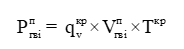 где:- объем потребленной за расчетный период компонента холодной воды, определенный по показаниям индивидуального или общего (квартирного) прибора учета. При отсутствии приборов учета или выхода из строя, объем потребленной компонента холодной  воды определяется расчетным методом в соответствии с действующим законодательством о теплоснабжении;Tкр - тариф установленный в соответствии с законодательством Российской Федерации;- норматив расхода тепловой энергии на подогрев воды установленный уполномоченным органов в соответствии с законодательством Российской Федерации.    4.5. Объем потребленной в жилом помещении многоквартирного дома тепловой энергии определяется в соответствии с пунктом 42(1) Правил предоставления коммунальных услуг. 	При отсутствии коллективного (общедомового) прибора учета тепловой энергии в многоквартирном доме, размер платы за коммунальную услугу по отоплению определяется по формулам 2 и 2(1) приложения № 2 Правил предоставления коммунальных услуг исходя из норматива потребления коммунальной услуги по отоплению.	В многоквартирном доме, который оборудован коллективным (общедомовым) прибором учета тепловой энергии и в котором не все жилые или нежилые помещения оборудованы индивидуальными и (или) общими (квартирными) приборами учета (распределителями) тепловой энергии, размер платы за коммунальную услугу по отоплению в помещении определяется по формулам 3, 3(1) и 3(7) приложения № 2 к Правилам предоставления коммунальных услуг исходя из показаний коллективного (общедомового) прибора учета тепловой энергии.	В многоквартирном доме, который оборудован коллективным (общедомовым) прибором учета тепловой энергии и в котором все жилые и нежилые помещения оборудованы индивидуальными и (или) общими (квартирными) приборами учета (распределителями) тепловой энергии, размер платы за коммунальную услугу по отоплению в помещении определяется по формулам 3(3) и 3(6) приложения № 2 к Правилам предоставления коммунальных услуг исходя из показаний индивидуальных и (или) общих (квартирных) приборов учета тепловой энергии и показаний коллективного (общедомового) прибора учета тепловой энергии.И иным способом определения объема потребления тепловой энергии в жилом помещении многоквартирного дома, предусмотренным законодательством РФ.Ориентировочная сумма по договору  составит  _________________ рублей, в том числе НДС 20%. Расчет договора представлен в Приложении №1.4.6. В случае обнаружения факта несанкционированного подключения внутриквартирного оборудования Потребитель к внутридомовым инженерным системам и (или) факта несанкционированного вмешательства в работу прибора учета, повлекшего искажение его показаний, Энергоснабжающая организация производит доначисление и (или) перерасчет платы в порядке, предусмотренном Правилами. 4.7. Счета-фактуры и акт оказанных услуг, сформированные на основании показаний приборов учета или путем расчетов, представитель Потребителя получает в центре обслуживания клиентов Энергоснабжающей организации с 5 числа месяца, следующего за расчетным. Оплата Потребителем предоставленных коммунальных услуг по Договору производится ежемесячно, в полном объёме, путем перечисления сумм по реквизитам, указанным в договоре, на расчетный счет Энергоснабжающей организации, до 10 числа месяца, следующего за расчетным. Потребитель вправе осуществлять предварительную оплату коммунальных услуг в счет будущих расчетных периодов. Датой оплаты считается дата поступления денежных средств на расчетный счет Энергоснабжающей организации. Оформляемые ежемесячно Энергоснабжающей организацией счета-фактуры для Энергоснабжающей организации считаются актом выполненных работ.В информационных целях Энергоснабжающая организация ежемесячно направляет представителю Потребителя (ФИО_______________________________________________________________________________) платежные документы (счета, счета-фактуры, акты выполненных работ) на адрес электронной почты ___________________________, телефон в федеральном формате___________________________________.4.8.  Акт сверки расчетов производят по требованию одной из сторон; 5. ОТВЕТСТВЕННОСТЬ СТОРОН5.1. Внешней границей сетей теплоснабжения, входящих в состав общего имущества, является внешняя граница стены МКД (Приложение №3). 5.2. Управляющая организация, осуществляющая управление МКД, выступает «единым окном» для приема жалоб потребителей на нарушение качества предоставляемых коммунальных услуг и обязана отвечать за качество предоставляемых коммунальных услуг внутри МКД в части надлежащего содержания внутридомовых инженерных коммуникаций, тогда как Энергоснабжающая организация отвечает за качество коммунальных услуг, предоставленных до границы внутридомовых инженерных коммуникаций.5.3. В случае неисполнения или ненадлежащего исполнения обязательств по настоящему Договору, стороны несут ответственность в соответствии с действующим законодательством РФ. 5.4. Энергоснабжающая организация не несет ответственности за перебои в теплоснабжении и последствия затопления помещений Потребителя в случае неисполнения или ненадлежащего исполнения Потребителем обязательств, предусмотренных Договором, Правилами технической эксплуатации тепловых энергоустановок и тепловых сетей потребителей и Правилами техники безопасности при эксплуатации теплопотребляющих установок и тепловых сетей потребителей.5.5. Потребитель несет ответственность за своевременную оплату полученных коммунальных услуг и содержание систем теплопотребления. В случае неполной или несвоевременной оплаты, Потребитель обязан уплатить пени в соответствии с действующим законодательством РФ. Стороны настоящего договора освобождаются от ответственности в том случае, если неисполнение или ненадлежащее исполнение обязательств оказалось невозможным вследствие обстоятельств непреодолимой силы (форс-мажор). О наступлении указанных обстоятельств, стороны извещают в срок, не превышающий 5 календарных дней.5.6. Споры сторон, связанные с исполнением настоящего договора, решаются путем переговоров. В случае не достижения соглашения, спорные вопросы подлежат разрешению в суде.  6. СВЕДЕНИЯ О ПРИБОРАХ УЧЕТА6.1. На момент заключения Договора жилое помещение (домовладение) оборудовано индивидуальным прибором учета:горячего водоснабжения - да/нет тепловой энергии – да/нет6.2. К использованию допускаются приборы учета утвержденного типа и прошедшие поверку в соответствии с требованиями законодательства Российской Федерации об обеспечении единства измерений. Информация о соответствии прибора учета утвержденному типу, сведения о дате первичной поверки прибора учета и об установленном для прибора учета межповерочном интервале, а также требования к условиям эксплуатации прибора учета должны быть указаны в сопроводительных документах к прибору учета. 6.3. Ответственность за ненадлежащее состояние и неисправность узлов учёта, а также несвоевременную поверку средств измерения, установленных на узлах учёта, несет Потребитель.7.  СРОК ДЕЙСТВИЯ ДОГОВОРА7.1. Настоящий Договор вступает в силу с момента подписания  и заключается на срок до 31.12.2023г. года. Условия заключенного договора распространяются на отношения сторон, возникшие с 01.01.2023 года.7.2. Расторжение настоящего Договора возможно по соглашению сторон или в случаях и порядке, установленных законодательством Российской Федерации. Расторжение договора не является основанием прекращения не исполненных обязательств Потребителя по оплате за оказанные Энергоснабжающей организацией услуги и/или выполненные работы, или возмещения Энергоснабжающей организации иных затрат, связанных с исполнением настоящего договора. 7.3. Настоящий Договор заключен в соответствии с положениями законов и иных правовых актов, действующих на момент его заключения. В случае принятия после заключения настоящего Договора законов и (или) правовых актов, устанавливающих иные правила обязательные для Сторон, то указанные правовые акты подлежат применению с момента их вступления в законную силу (если законом и (или) правовым актом не установлен иной срок) без внесения изменений в настоящий Договор.7.4. Обработка персональных данных Потребителя производится Энергоснабжающей организацией в соответствии с Федеральным законом от 27.07.2006 N 152-Ф3 "О персональных данных". Потребитель, заключая настоящий Договор, дает согласие на обработку персональных данных. При использовании дистанционных сервисов Потребитель даёт согласие на обработку данных, предоставленных при подключении и использовании сервисов в соответствии с правилами их использования. Согласие действует в период действия настоящего Договора и в течение пяти лет после его прекращения.7.5. Договор считается ежегодно продлённым на тот же срок и на тех же условиях, если не последует письменного заявления от одной из сторон о его изменении либо расторжении.7.6. Договор составлен в двух подлинных экземплярах, имеющих равную юридическую силу, по одному для каждой из сторон договора. 8. ПРИЛОЖЕНИЯ К ДОГОВОРУ        8.1. Приложения, являются неотъемлемой частью Договора.  Приложение № 1 - Плановое потребление тепловой энергии; Приложение № 2 - Перечень отапливаемых объектов Потребителя -     Приложение № 3 - Акт разграничения балансовой принадлежности тепловых сетей и эксплуатационной         ответственности сторон..       -     Приложение № 4 - Перечень приборов учёта тепловой энергии.           9.МЕСТОНАХОЖДЕНИЕ, БАНКОВСКИЕ РЕКВИЗИТЫ И ПОДПИСИ СТОРОНДля постоянной связи с Энергоснабжающей организацией и согласования возникающих в процессе работы вопросов, Потребитель назначает приказом по предприятию (копия представляется в Энергоснабжающую организацию) ответственного за теплоснабжение____________________________________________________ _________________________________________________________________________________________________ телефон в федеральном формате: ____________________________________________________________________ E-mail: ________________________________________________Специалист договорной  группы, отдела реализации: Ф.И.О Тел.: e-mail: Энергоснабжающая организация:Энергоснабжающая организация:Потребитель (плательщик):Потребитель (плательщик):АО «Горэлектросеть»АО «Горэлектросеть»628615, Ханты-Мансийский автономный округ-Югра, город Нижневартовск, ул. Северная, д. 54А, к. 1628615, Ханты-Мансийский автономный округ-Югра, город Нижневартовск, ул. Северная, д. 54А, к. 1ИНН: 8603004190;  КПП: 860301001ИНН: 8603004190;  КПП: 860301001ИНН:                 КПП: ИНН:                 КПП: тел. 24-78-39 (договорная группа), 61-54-78 (отдел реализации), 24-78- 97 (тепловая инспекция), 67-15-03 (центральная диспетчерская по адресу ул.Северная,5П)тел. 24-78-39 (договорная группа), 61-54-78 (отдел реализации), 24-78- 97 (тепловая инспекция), 67-15-03 (центральная диспетчерская по адресу ул.Северная,5П)тел. факс тел. факс e-mail: energo@utsnv.ru e-mail: energo@utsnv.ru e-mail: e-mail: Расчетный счет: 40702810700000057545Расчетный счет: 40702810700000057545Расчетный счет:  Расчетный счет:  Банк: БАНКА ГПБ (АО), г. МоскваБанк: БАНКА ГПБ (АО), г. МоскваБанк: Банк: К/с: 30101810200000000823К/с: 30101810200000000823К/с: К/с: БИК: 044525823БИК: 044525823БИК: БИК: Филиал АО «Горэлектросеть» Управление теплоснабжения города НижневартовскИНН: 8603004190; КПП: 860343001Филиал АО «Горэлектросеть» Управление теплоснабжения города НижневартовскИНН: 8603004190; КПП: 860343001ОКВЭД35.13ОКВЭДОКПО41818267ОКПО_________________А.В. Эсауленко __________________«_____»_________________20_____г.«_____»_________________20_____г.«_____»_________________20_____г.«_____»_________________20_____г. м.п. м.п. м.п.  м.п. Специалист расчетной группы, отдела реализации: Ф.И.О. Тел.:e-mail: Специалист расчетной группы, отдела реализации: Ф.И.О. Тел.:e-mail: 